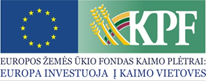 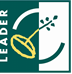 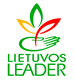 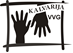 UAB ,,Vygora“ baigė įgyvendinti projektą ,,Novatoriškas modulinių namelių panaudojimo projektas“, KALV-LEADER-6B-JS-3-2-2018UAB ,,Vygora“ baigė įgyvendinti projektą „Novatoriškas modulinių namelių panaudojimo projektas“, Nr. KALV-LEADER-6A-D-4-2-2019 (42VS-PV-19-1-12405-PR001), finansuojamą EŽŪFKP ir Lietuvos Respublikos valstybės biudžeto lėšomis. Bendra projekto vertė – iki 92 565,00 Eur, iš kurių paramos lėšos – iki 53 198,00 Eur. Projekto tikslas – skatinti smulkaus verslo plėtrą ir vietos išteklių geresnio panaudojimo galimybes Kalvarijos savivaldybėje.Projekto metu įsigyti 3 moduliniai nameliai, sukurtos 2 darbo vietos, teikiamos apgyvendinimo paslaugos nuomojant modulinius namelius. 